EXPERIENCIA 1Accede al laboratorio virtual de rozamientohttps://fisquiweb.es/Laboratorio/AccesoZV.htm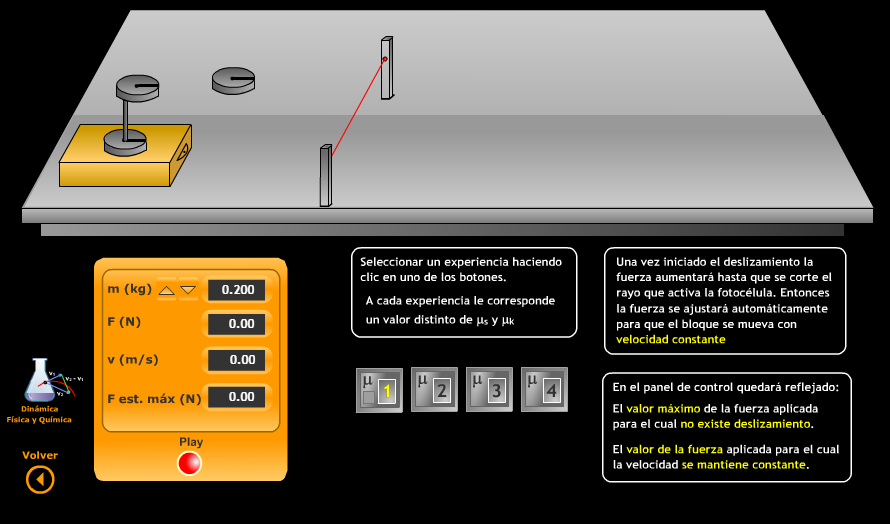 Selecciona los siguientes valores en el panel de DATOS (primera pantalla):m = 0,200 kg Superficie: 1Inicia la experiencia (botón Play). Toma datos los valores de la fuerza estática máxima y del valor de la fuerza con la cual el cuerpo desliza con velocidad constante.Repite la experiencia manteniendo la masa constante y variando la superficie sobre la que desliza el cuerpo.Rellena la tabla siguiente:¿Qué conclusiones extraes de la experiencia?EXPERIENCIA 2Selecciona los siguientes valores en el panel de DATOS (primera pantalla):Superficie: 1m= 0,100 kgInicia la experiencia (botón Play). Toma datos los valores de la fuerza estática máxima y del valor de la fuerza con la cual el cuerpo desliza con velocidad constante.Repite la experiencia manteniendo constante la superficie de deslizamiento y varía la masa del cuerpo.Rellena la tabla siguiente:¿Qué conclusiones extraes de la experiencia?m = 0,200 kgm = 0,200 kgm = 0,200 kgm = 0,200 kgm = 0,200 kgExperienciaFsFksk1234Experiencia 1Experiencia 1Experiencia 1Experiencia 1Experiencia 1Masa (kg)FsFksk0,1000,2000,3000,400